基隆市立南榮國民中學環境教育成果活動地點生物實驗室活動名稱遠東科大2015全國青少年創意發明競賽培訓課程活  動  照  片活  動  照  片活  動  照  片活  動  照  片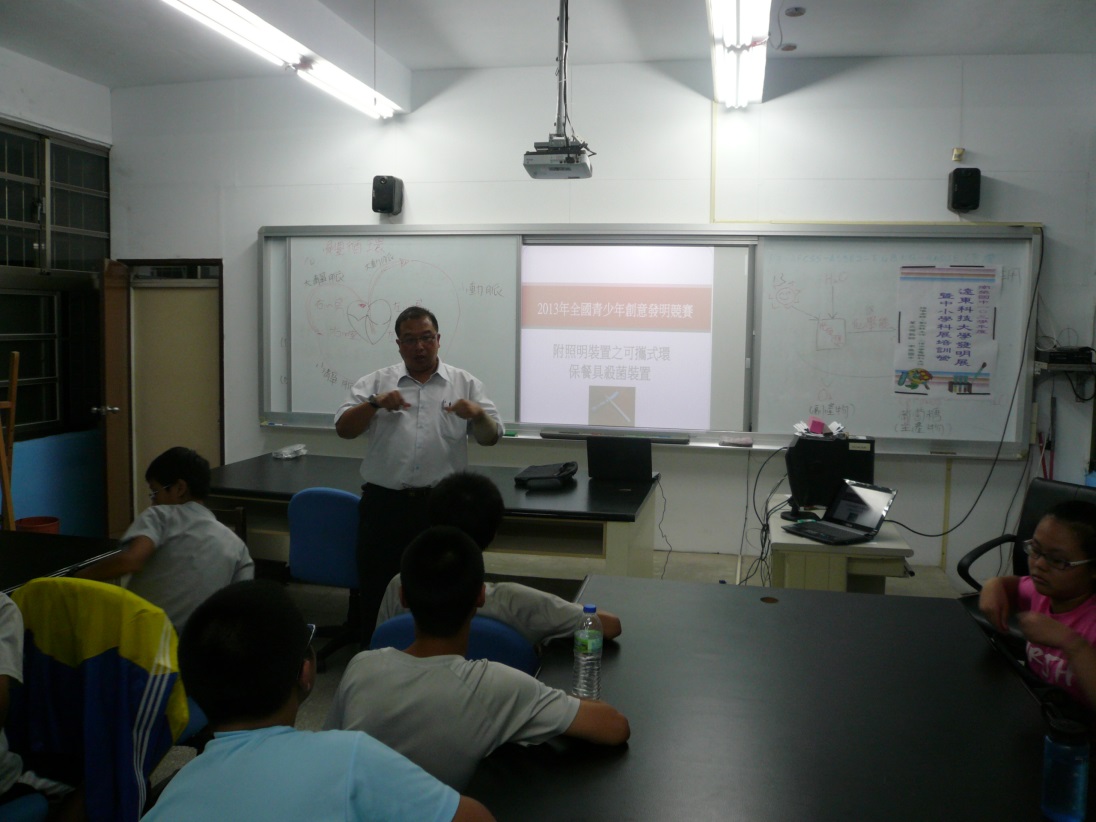 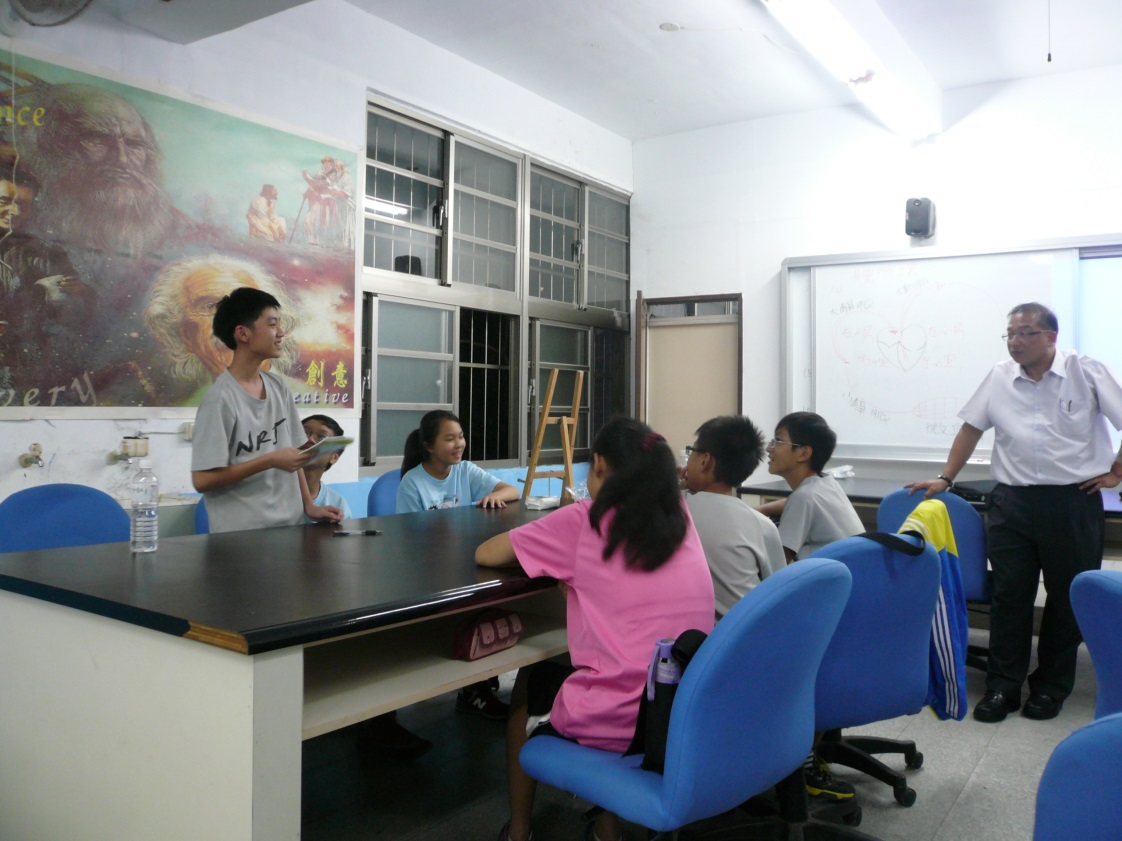 活動日期103/09/29